SLOVESA - INFINITIVV tomto pracovním listu si připomeneme, co u sloves znamená infinitiv nebo-li neurčitek.1. nejprve si připomeňme:Slovesa jsou slova, která říkají, co osoby, zvířata nebo věci ………...                     										      (íjalěd)2. určování sloves:Jestliže sloveso končí na písmeno T, říkáme takovému slovesu NEURČITEK nebo-li INFINITIV a u takového slovesa neurčujeme ani osobu, ani číslo.pracovat		malovat		hrát		jíst		plavat3. poskládej písmena správně a sestav slovesa:íapvzt	______________		tvloa		_______________aaplvt	______________		tkoaup	_______________štlyse	______________		átps		_______________3. zakroužkuj ta slovesa, která jsou infinitiv:učit se	volej	pít		napiš		jíst		makejjít		dal		hrej		hrát			psala	smát seSLOVESOOSOBAČÍSLOpracujehrajíběžím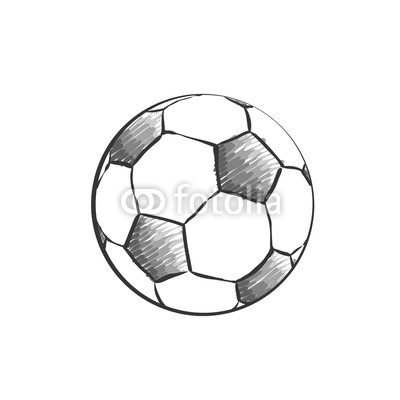 slyšíšzpívámesledujete